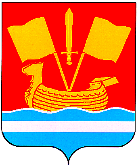 СОВЕТ ДЕПУТАТОВ КИРОВСКОГО МУНИЦИПАЛЬНОГО РАЙОНА ЛЕНИНГРАДСКОЙ ОБЛАСТИ ЧЕТВЕРТОГО СОЗЫВАР Е Ш Е Н И Еот 16 ноября 2022 года № 90О внесении изменений и дополнений в решение совета депутатов Кировского муниципального района Ленинградской области от 22.02.2022 № 5«Об утверждении Положения о комитете финансов администрации Кировского муниципального района Ленинградской области»В соответствии с Бюджетным кодексом Российской Федерации совет депутатов Кировского муниципального района Ленинградской области решил:Внести следующие изменений и дополнения в решение совета депутатов Кировского муниципального района Ленинградской области от 22.02.2022 № 5 «Об утверждении Положения о комитете финансов администрации Кировского муниципального района Ленинградской области» (далее - решение):В Положении о комитете финансов администрации Кировского муниципального района Ленинградской области (приложение к решению №5 от 22.02.2022): пункт 1.1 изложить в следующей редакции:«1.1. Комитет финансов администрации Кировского муниципального района Ленинградской области (далее – Комитет финансов) обладает статусом финансового органа Кировского муниципального района Ленинградской области и является отраслевым органом Кировского муниципального района Ленинградской области, реализующим полномочия по проведению единой финансовой, налоговой и бюджетной политики на территории Кировского муниципального района Ленинградской области, осуществляющим составление проекта бюджета Кировского муниципального района Ленинградской области и организацию исполнения бюджета Кировского муниципального района Ленинградской области (далее – районный бюджет), исполнительно - распорядительные функции по управлению финансами Кировского муниципального района Ленинградской области и координацию деятельности в сфере бюджетных правоотношений органов местного самоуправления Кировского муниципального района Ленинградской области. Комитет финансов наделяется правами юридического лица, является муниципальным казенным учреждением, образуемым для осуществления управленческих функций.Комитет финансов создан в соответствии с распоряжением главы муниципального образования «Кировский района Ленинградской области» от 24 декабря 2004 года № 332 «О создании Комитета финансов муниципального образования «Кировский район Ленинградской области».Полное наименование - Комитет финансов администрации Кировского муниципального района Ленинградской области, официальное сокращенное наименование – КФ Кировского района ЛО. Полное и сокращенное наименования для применения муниципальных правовых актах и документах равнозначны.».2. Уполномочить председателя комитета финансов администрации Кировского муниципального района Ленинградской области выступать заявителем в межрайонной инспекции ФНС России № 2 по Ленинградской области при совершении всех необходимых для осуществления регистрационных действий, связанных с осуществлением государственной регистрации Положения о комитете финансов администрации Кировского муниципального района Ленинградской области. Глава муниципального района                                               Ю.С. Ибрагимов